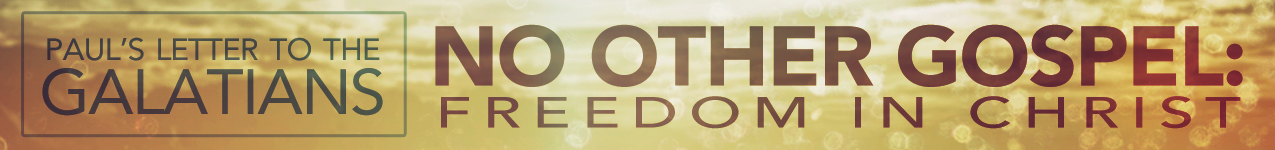 LESSON 7:	“The Argument Continues”	Date:  October 26, 2014TEXT:	Galatians 3:15-22INTRODUCTIONGalatians has been referred to as Diet Romans due to similarities in both its style and substance. Regarding style, Paul portrays the same logic and argumentation that he does in Romans; regarding substance, his concern is to similarly defend the gospel of grace alone through faith alone. In the previous lesson, Paul offered three reasons for the sufficiency of 				 in salvation:the experience of the Galatians (3:1-5)the example of Abraham (3:6-9)the expiation of Jesus Christ (3:10-14)In Galatians 3:15-22, Paul’s argument continues as he offers two additional evidences. THE ESTABLISHMENT OF THE 				 (vv. 15-18)The 				 of the Covenant (v. 15)The 				 of the Covenant (v. 16)The 				 of the Covenant (vv. 17-18)THE ESSENCE OF THE 					 (vv. 19-22)The 				 of the Law (vv. 19b-21)The 					 of the Law (v. 19b)The 					 of the Law (vv. 19c-20)The 					 of the Law (v. 21)The 				 of the Law (vv. 19a, 22)To prove the 				 of every personTo point to 			       through faith in Jesus Christ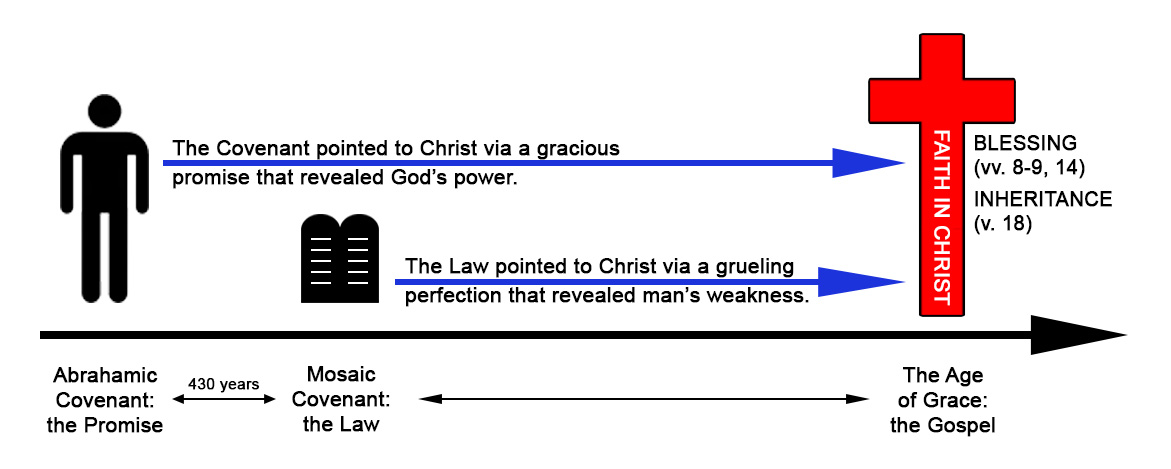 LESSON 7:	“The Argument Continues”	Date:  October 26, 2014TEXT:	Galatians 3:15-22INTRODUCTIONGalatians has been referred to as Diet Romans due to similarities in both its style and substance. Regarding style, Paul portrays the same logic and argumentation that he does in Romans; regarding substance, his concern is to similarly defend the gospel of grace alone through faith alone. In the previous lesson, Paul offered three reasons for the sufficiency of 				 in salvation:the experience of the Galatians (3:1-5)the example of Abraham (3:6-9)the expiation of Jesus Christ (3:10-14)In Galatians 3:15-22, Paul’s argument continues as he offers two additional evidences. THE ESTABLISHMENT OF THE 				 (vv. 15-18)The 				 of the Covenant (v. 15)The 				 of the Covenant (v. 16)The 				 of the Covenant (vv. 17-18)THE ESSENCE OF THE 					 (vv. 19-22)The 				 of the Law (vv. 19b-21)The 					 of the Law (v. 19b)The 					 of the Law (vv. 19c-20)The 					 of the Law (v. 21)The 				 of the Law (vv. 19a, 22)To prove the 				 of every personTo point to 			       through faith in Jesus Christ